Fächerwahl für die Einführungsphase (EF) 2024/25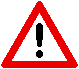 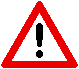  Jedes Fach kann nur einmal gewählt werden!!!Kreuze für die ersten 8 Pflichtfächer in jeder Zeile ein Fach an! Entscheide gegebenenfalls, ob Du das Fach schriftlich (s) oder mündlich (m) wählen möchtest. Fächer, bei denen keine Wahlmöglichkeit (□s/□m) vorgesehen ist, sind schriftlich.Kreuze von den folgenden Wahlpflichtfächern ein weiteres 9. Fach an!Entscheide gegebenenfalls, ob Du das Fach schriftlich (s) oder mündlich (m) wählen möchtest. Fächer, bei denen keine Wahlmöglichkeit (□s/□m) vorgesehen ist, sind schriftlich.Wähle von den folgenden Wahlfächern (zwei bis) drei weitere Fächer (davon max. 1 Vertiefungskurs) aus! (Gib bitte eine Reihenfolge an: 10, 11, 12)Entscheide gegebenenfalls, ob Du das Fach schriftlich (s) oder mündlich (m) wählen möchtest. Vertiefungskurse sind mündlich, alle anderen Fächer, bei denen keine Wahlmöglichkeit (□s/□m) vorgesehen ist, sind schriftlich.Es müssen 12 Fächer gewählt werden! Auf der Grundlage dieses Wahlzettels (oder deiner zu Hause erstellten LuPO-Datei) wird die persönliche Beratung mit der Schule (Schüler/in und Jahrgangsstufenleitung) vorgenommen. Dieser Wahlzettel kann die persönliche Beratung nicht ersetzen  - er dient deren Vorbereitung! Datum:___________  Unterschrift Schüler/in:	_______________________________Unterschrift einer/-s Erziehungsberechtigten: 	_______________________________Wie geht es für Dich weiter? Du wirst selbstverständlich persönlich beraten, hierfür werden Frau Gensicke und Herr Maurer einen Beratungstermin für euch setzen und diesen euch mitteilen. Rückgabe der erstellten Wahlzettel bis zum 30.04.24!1xDeutschDeutschDeutschDeutschDeutschDeutschDeutsch2Englisch FranzösischLateinSpanisch (fortgeführt)3Kunst (□s/□m)Musik (□s/□m)Musik (□s/□m)Musik (□s/□m)Musik (□s/□m)Musik (□s/□m)4ErdkundeGeschichte Geschichte Geschichte Sozialwissenschaften5ev. Religion (□s/□m)kath. Religion (□s/□m)kath. Religion (□s/□m)kath. Religion (□s/□m)Philosophie (□s/□m)6xMathematikMathematikMathematikMathematikMathematikMathematikMathematik7BiologiePhysikPhysikPhysikChemie8xSport (□s/□m)(falls sportbefreit amtsärztliches Attest vorlegen!)(falls sportbefreit amtsärztliches Attest vorlegen!)(falls sportbefreit amtsärztliches Attest vorlegen!)(falls sportbefreit amtsärztliches Attest vorlegen!)(falls sportbefreit amtsärztliches Attest vorlegen!)9Englisch (fortgef.)Französisch (fortgef.)Französisch (fortgef.)Französisch (fortgef.)Spanisch (fortgef.)Spanisch (fortgef.)Spanisch (fortgef.)Latein (fortgef.)9Chinesisch (neu)Spanisch (neu) Spanisch (neu) Spanisch (neu) Spanisch (neu) Spanisch (neu) Spanisch (neu) Spanisch (neu) Spanisch (neu) Spanisch (neu) 9Biologie (□s/□m)Physik (□s/□m)Chemie (□s/□m)Chemie (□s/□m)Chemie (□s/□m)Informatik (□s/□m)Informatik (□s/□m)Informatik (□s/□m)10 – 12Englisch (fortgef.)Französisch (fortgef.)Französisch (fortgef.)Französisch (fortgef.)Französisch (fortgef.)Französisch (fortgef.)Spanisch (fortgef.)Spanisch (fortgef.)Spanisch (fortgef.)Spanisch (fortgef.)Spanisch (fortgef.)Latein (fortgef.)Latein (fortgef.)Latein (fortgef.)10 – 12Chinesisch (neu)Spanisch (neu)Spanisch (neu)Spanisch (neu)Spanisch (neu)Spanisch (neu)Spanisch (neu)Spanisch (neu)Spanisch (neu)Spanisch (neu)Spanisch (neu)Spanisch (neu)Spanisch (neu)Spanisch (neu)Spanisch (neu)Spanisch (neu)10 – 12Biologie (□s/□m)Physik (□s/□m)Physik (□s/□m)Physik (□s/□m)Chemie (□s/□m)Chemie (□s/□m)Chemie (□s/□m)Chemie (□s/□m)Chemie (□s/□m)Informatik (□s/□m)Informatik (□s/□m)Informatik (□s/□m)Informatik (□s/□m)Informatik (□s/□m)10 – 12Geschichte (□s/□m)Geschichte (□s/□m)Sozialwissenschaften (□s/□m)Sozialwissenschaften (□s/□m)Sozialwissenschaften (□s/□m)Sozialwissenschaften (□s/□m)Sozialwissenschaften (□s/□m)Sozialwissenschaften (□s/□m)Erdkunde (□s/□m)Erdkunde (□s/□m)Erdkunde (□s/□m)Erdkunde (□s/□m)Erdkunde (□s/□m)10 – 12Vertiefungskurs1 Englisch Vertiefungskurs1 Englisch Vertiefungskurs1 Englisch Vertiefungskurs1 Mathematik (□ „Fördern“/□ „Fordern“)Vertiefungskurs1 Mathematik (□ „Fördern“/□ „Fordern“)Vertiefungskurs1 Mathematik (□ „Fördern“/□ „Fordern“)Vertiefungskurs1 Mathematik (□ „Fördern“/□ „Fordern“)Vertiefungskurs1 Mathematik (□ „Fördern“/□ „Fordern“)Vertiefungskurs1 Mathematik (□ „Fördern“/□ „Fordern“)Vertiefungskurs1 Mathematik (□ „Fördern“/□ „Fordern“)Vertiefungskurs1 Mathematik (□ „Fördern“/□ „Fordern“)Vertiefungskurs1 Mathematik (□ „Fördern“/□ „Fordern“)Vertiefungskurs1 Mathematik (□ „Fördern“/□ „Fordern“)Vertiefungskurs1 Mathematik (□ „Fördern“/□ „Fordern“)Vertiefungskurs1 Mathematik (□ „Fördern“/□ „Fordern“)Vertiefungskurs1 Mathematik (□ „Fördern“/□ „Fordern“)